                                                                                                               УтверждаюДиректор________ О.Г.Немцева Прейскурант цен на оказание гостиничных услуг, руб.Поздний выезд с 12:00 до 18:00	 - 30% от стоимости сутокПоздний выезд с 18:00 до 00:00	 - 50% от стоимости сутокВ стоимость проживания включен завтрак.Бесплатное проживание для детей до 10 лет без предоставления отдельного спального места.Штраф за курение в неустановленном для этого месте – 1500 р.Способы оплаты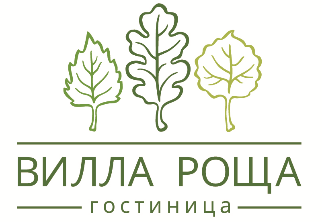 ОБЩЕСТВО С ОГРАНИЧЕННОЙ ОТВЕТСТВЕННОСТЬЮ«ВИЛЛА РОЩА»214031, г. Смоленск, проезд Генерала Коновницына, дом 1, т.304130  ИНН 6732069643, КПП 673201001ОГРН 1146733003163, р/сч 40702810559000009371 в Смоленском отделении № 8609 ПАО Сбербанк г.СмоленскРазмещениеСтоимость проживания в суткиСтоимость проживания в сутки по карте «Стандарт»Стоимость проживания в сутки по карте «Престиж»Стоимость проживания в сутки по карте «VIP»Номер «Стандарт Эконом»2400228021602040Номер «Стандарт»2700256524302295Номер «СтандартПлюс»3100294527902635Номер «Трехместный СтандартПлюс»3600342032403060Номер «Полулюкс»3600342032403060Номер «Люкс»4500427540503825Проживание на дополнительном месте700665630595Вид услугСтоимостьПредоставление конференц-зала (за час)600 руб. Дополнительный завтрак100 руб.Аренда халата 100 руб.Наличный расчетРасчет в рубляхБезналичный расчетОплата по выставленному счетуКредитная картаVisa, Visa Electron, MasterCard, MasterCard Electronic, Maestro, МИР